Об основных мероприятиях по подготовке и проведению празднования 75-й годовщины Победы в Великой Отечественной войне 1941-1945 годов в сельском поселении Первомайский сельсовет муниципального района Благоварский район Республики БашкортостанВ соответствии с Законом Республики Башкортостан                                            от 27 февраля 1992 года № ВС-10/21 «О праздничных днях, профессиональных праздниках и иных знаменательных датах  в Республике Башкортостан», постановлением администрации муниципального района Благоварский район Республики Башкортостан от 26.12.2019 № 1030 «Об основных мероприятиях по подготовке и проведению празднования 75-й годовщины Победы в Великой Отечественной войне 1941-1945 годов в муниципальном районе Благоварский район Республики Башкортостан»ПОСТАНОВЛЯЮ:1.Провести в сельском поселении Первомайский сельсовет муниципального района Благоварский район Республики Башкортостан празднование 75-й годовщины Победы в Великой Отечественной войне.2. Утвердить  прилагаемые:   -состав организационного  комитета  по  подготовке  и  проведению празднования 75-й годовщины Победы в Великой Отечественной войне 1941-1945 годов в сельском поселении Первомайский сельсовет муниципального района Благоварский район Республики Башкортостан (приложение № 1);-план основных мероприятий по подготовке и проведению празднования 75-годовщины Победы в Великой Отечественной войне 1941-1945 годов в сельском поселении Первомайский сельсовет муниципального района Благоварский район Республики Башкортостан (приложение № 2).              3. Заседание № 1 назначить на 28 января 2020 года на 16.00 часов.4. Контроль по исполнению настоящего постановления оставляю за собой.Глава сельского поселения Первомайский сельсовет                                               З.Э.Мозговая                                                                  Приложение № 1к постановлению АдминистрацииСП Первомайский сельсовет от 22.01.2020 № 4Составорганизационного комитета по подготовке и проведению празднования 75-й годовщины Победы в Великой Отечественной войне 1941-1945 годов в сельском поселении Первомайский сельсовет муниципального района Благоварский район Республики БашкортостанПриложение № 2к постановлению АдминистрацииСП Первомайский сельсовет от 22.01.2020 № 4Планосновных мероприятий по подготовке и проведению празднования 75-й годовщины Победы в Великой Отечественной войне 1941-1945 годов всельском поселении Первомайский сельсовет  муниципального района Благоварский район Республики БашкортостанБАШКОРТОСТАН РЕСПУБЛИКАhЫБЛАГОВАР  РАЙОНЫМУНИЦИПАЛЬ РАЙОНЫНЫҢ ПЕРВОМАЙСКИЙ АУЫЛ СОВЕТЫ                АУЫЛ БИЛӘМӘҺЕ ХАКИМИӘТЕ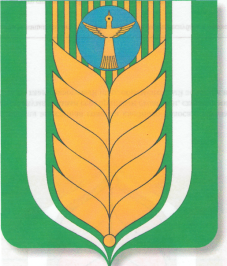 АДМИНИСТРАЦИЯ                     СЕЛЬСКОГО ПОСЕЛЕНИЯ ПЕРВОМАЙСКИЙ СЕЛЬСОВЕТ МУНИЦИПАЛЬНОГО РАЙОНА БЛАГОВАРСКИЙ РАЙОН РЕСПУБЛИКИ БАШКОРТОСТАНҠАРАРПОСТАНОВЛЕНИЕ22.01.2020№ 422.01.2020Первомайский а.с.ПервомайскийМозговая З.Э.-глава сельского поселения Первомайский сельсовет, председатель комиссии;Члены комиссии:Члены комиссии:Давлетбаев В.И.-начальник ЛПДС «Языково»  (по согласованию);Равилов И.Г.-директор МОБУ СОШ с.Первомайский (по согласованию);Пурецкая Е.В.-директор СДК с.Первомайский (по согласованию);Галимова Э.Д.- зав. МБДОУ детский сад «Елочка» с.Первомайский (по согласованию);Исламова А.Р. - зав. ОСП в Благоварском районе ГБУ РБ МЦ «Семья» (по согласованию);Галяутдинов В.Ф.-зав. Первомайской СВА (по согласованию);Сабитова Л.И. -председатель совета ветеранов СП Первомайский сельсовет (по согласованию);Крикля Т.А.-председатель женсовета СП Первомайский сельсовет (по согласованию);                                              Кувшинов С.Г.-депутат Совета СП Первомайский сельсовет   (по согласованию);Манжелей В.В.-участковый уполномоченный полиции (по согласованию).№ппНаименование мероприятияНаименование мероприятияПериод проведенияИсполнитель1.Проведение рабочего совещания организационного комитета по подготовке и проведению празднования 75-й годовщины Победы в Великой Отечественной войне 1941-1945 годовПроведение рабочего совещания организационного комитета по подготовке и проведению празднования 75-й годовщины Победы в Великой Отечественной войне 1941-1945 годов28 января2020 годаАдминистрация сельского поселения2.Сверка базы данных ветеранов Великой Отечественной войны для организации поздравлений с праздникомСверка базы данных ветеранов Великой Отечественной войны для организации поздравлений с праздникомвесь периодАдминистрация сельского поселения3.Информационное сопровождение мероприятий по подготовке и проведению празднования 75-й годовщины Победы в Великой Отечественной войне в СМИ, официальном сайте Администрации, публикация материалов об участниках войныИнформационное сопровождение мероприятий по подготовке и проведению празднования 75-й годовщины Победы в Великой Отечественной войне в СМИ, официальном сайте Администрации, публикация материалов об участниках войнывесь периодАдминистрация сельского поселения4.Проведение согласования плана праздничных мероприятий с ОМВД России по Благоварскому районуПроведение согласования плана праздничных мероприятий с ОМВД России по Благоварскому районудо 01.05.2020Администрация сельского поселения,Оргкомитет5.Разработка сценария митинга, посвященного 75-й годовщине Победы в Великой Отечественной войне и порядка торжественного шествия ветеранов Благоварского районаРазработка сценария митинга, посвященного 75-й годовщине Победы в Великой Отечественной войне и порядка торжественного шествия ветеранов Благоварского районадо 20 апреляСДК с.Первомайский(по согласованию),МОБУ СОШ с.Первомайский(по согласованию)6.Приобретение подарков и подготовка поздравительных открыток для ветеранов Великой Отечественной войны в честь Дня ПобедыПриобретение подарков и подготовка поздравительных открыток для ветеранов Великой Отечественной войны в честь Дня Победыдо 20 апреляАдминистрация сельского поселения7.Организация праздничных поздравлений ветерановОрганизация праздничных поздравлений ветеранов9 мая 2020Администрация сельского поселения8.Благоустройство территории сельского поселения, размещение государственной символики, тематическое украшение фасадов и внутренних помещений учреждений и организаций сельского поселенияБлагоустройство территории сельского поселения, размещение государственной символики, тематическое украшение фасадов и внутренних помещений учреждений и организаций сельского поселенияапрель-май 2020Руководители организаций и предприятий(по согласованию)9.Организация и проведение шествия участников акции «Бессмертный полк» в торжественном митинге Организация и проведение шествия участников акции «Бессмертный полк» в торжественном митинге 9 мая 2020Руководители организаций и предприятий(по согласованию),МОБУ СОШ с.Первомайский(по согласованию)10.Обеспечение дежурства медицинского персонала на массовых праздничных мероприятиях в честь празднования 75-й годовщины Победы в Великой Отечественной войнеОбеспечение дежурства медицинского персонала на массовых праздничных мероприятиях в честь празднования 75-й годовщины Победы в Великой Отечественной войне9 мая 2020Первомайская СВА(по согласованию)11.Организация охраны общественного порядка, безопасности дорожного движения, обеспечение антитеррористической защищенности в период проведения торжественных и общественно-массовых мероприятийОрганизация охраны общественного порядка, безопасности дорожного движения, обеспечение антитеррористической защищенности в период проведения торжественных и общественно-массовых мероприятийв период проведения мероприятийУчастковый полиции(по согласованию)2.  Мероприятия по улучшению социально-экономических условий жизни инвалидов иучастников Отечественной войны, а также лиц приравненных к ним2.  Мероприятия по улучшению социально-экономических условий жизни инвалидов иучастников Отечественной войны, а также лиц приравненных к ним2.  Мероприятия по улучшению социально-экономических условий жизни инвалидов иучастников Отечественной войны, а также лиц приравненных к ним2.  Мероприятия по улучшению социально-экономических условий жизни инвалидов иучастников Отечественной войны, а также лиц приравненных к ним2.  Мероприятия по улучшению социально-экономических условий жизни инвалидов иучастников Отечественной войны, а также лиц приравненных к ним2.1.Проведение мониторинга социально-бытового положения ветеранов войн и их вдов с целью выявления нуждающихся в различных видах помощи (мер социальной поддержки, предусмотренных законодательством РФ и РО, оформлении документов на получение компенсаций на оплату жилья и коммунальных услуг, ремонтных работ и др.)Проведение мониторинга социально-бытового положения ветеранов войн и их вдов с целью выявления нуждающихся в различных видах помощи (мер социальной поддержки, предусмотренных законодательством РФ и РО, оформлении документов на получение компенсаций на оплату жилья и коммунальных услуг, ремонтных работ и др.)весь периодАдминистрация сельского поселения2.2.Обеспечение полного охвата патронажным медицинским и социальным обслуживанием лежачих и малоподвижных одиноко проживающих участников ВОВ 1941-1945 годовОбеспечение полного охвата патронажным медицинским и социальным обслуживанием лежачих и малоподвижных одиноко проживающих участников ВОВ 1941-1945 годоввесь периодПервомайская СВА(по согласованию)2.3.Организация материальной помощи из благотворительного счета при районном совете ветеранов пожилым людям, оказавшимся в сложной жизненной ситуацииОрганизация материальной помощи из благотворительного счета при районном совете ветеранов пожилым людям, оказавшимся в сложной жизненной ситуациипостояннорайонный совет ветеранов, совет ветеранов сельского поселения2.4.Организация и проведение совместно с волонтерским движением района социально-патриотической акции милосердия «Ветеран живет рядом» (проведение уборки жилых помещений, надворных построек, дворов, приусадебных участков инвалидов, участников ВОВ, вдов погибших (умерших) ветеранов ВОВ, совместно со школьниками города и района)Организация и проведение совместно с волонтерским движением района социально-патриотической акции милосердия «Ветеран живет рядом» (проведение уборки жилых помещений, надворных построек, дворов, приусадебных участков инвалидов, участников ВОВ, вдов погибших (умерших) ветеранов ВОВ, совместно со школьниками города и района)весь периодМОБУ СОШ с.Первомайский(по согласованию)2.5.Проведение диспансеризации ветеранов войн и категорий к ним приравненныхПроведение диспансеризации ветеранов войн и категорий к ним приравненныхянварь-апрель 2020Первомайская СВА(по согласованию)2.6.Проведение работы с руководителями предприятий и организаций различных форм собственности района по привлечению внебюджетных средств для оказания адресной помощи ветеранам ВОВ, вдовам погибших (умерших) ветеранов ВОВ.Проведение работы с руководителями предприятий и организаций различных форм собственности района по привлечению внебюджетных средств для оказания адресной помощи ветеранам ВОВ, вдовам погибших (умерших) ветеранов ВОВ.апрель-май 2020Администрация сельского поселения, Оргкомитет2.7.Вручение продуктовых наборов, подарков, подготовленных за счет привлечения спонсорских средств, участникам ВОВ, вдовам погибших (умерших) ветеранов ВОВ, поздравление обслуживаемых пенсионеров с праздникомВручение продуктовых наборов, подарков, подготовленных за счет привлечения спонсорских средств, участникам ВОВ, вдовам погибших (умерших) ветеранов ВОВ, поздравление обслуживаемых пенсионеров с праздником6-8 мая 2020Администрация сельского поселения3. Памятно-мемориальные мероприятия3. Памятно-мемориальные мероприятия3. Памятно-мемориальные мероприятия3. Памятно-мемориальные мероприятия3. Памятно-мемориальные мероприятия3.1.Проведение праздничных мероприятий, посвященных памятным датам: День защитника Отечества (23.02.), 31 годовщине вывода войск из Афганистана (15.02.), День памяти и скорби (22.06.), День героев России (09.12.)Проведение праздничных мероприятий, посвященных памятным датам: День защитника Отечества (23.02.), 31 годовщине вывода войск из Афганистана (15.02.), День памяти и скорби (22.06.), День героев России (09.12.)2020СДК с.Первомайский(по согласованию)3.2.Организация (обновление) краеведческих экспозиций и выставок в школьных музеях, оформление стендов, посвященных подвигу советского народа в годы Великой Отечественной войныОрганизация (обновление) краеведческих экспозиций и выставок в школьных музеях, оформление стендов, посвященных подвигу советского народа в годы Великой Отечественной войныянварь-май 2020МОБУ СОШ с.Первомайский(по согласованию)3.3.Организация шефства школьников над воинскими захоронениями, памятниками и обелисками воинской славы, мемориальными доскамиОрганизация шефства школьников над воинскими захоронениями, памятниками и обелисками воинской славы, мемориальными доскамивесь периодМОБУ СОШ с.Первомайский(по согласованию)3.4.Организация мониторинга состояния мемориальных досок и памятников, воинских захоронений, расположенных на территории района. Уход, ремонт (восстановление) данных объектов, благоустройство территорий прилегающих к нимОрганизация мониторинга состояния мемориальных досок и памятников, воинских захоронений, расположенных на территории района. Уход, ремонт (восстановление) данных объектов, благоустройство территорий прилегающих к нимдо 20.04.2020Администрация сельского поселения3.5.Участие в торжественном открытии мемориала воинам-землякам, погибшим при исполнении служебного долга в с.ЯзыковоУчастие в торжественном открытии мемориала воинам-землякам, погибшим при исполнении служебного долга в с.Языковомай2020Администрация сельского поселения4. Информационно-пропагандистские, культурно-массовые и спортивные мероприятия4. Информационно-пропагандистские, культурно-массовые и спортивные мероприятия4. Информационно-пропагандистские, культурно-массовые и спортивные мероприятия4. Информационно-пропагандистские, культурно-массовые и спортивные мероприятия4. Информационно-пропагандистские, культурно-массовые и спортивные мероприятия4.1.4.1.Проведение научно-практической конференции, посвященной 75-летней годовщине Победы советского народа в Великой Отечественной войнеапрель-май 2020МОБУ СОШ с.Первомайский(по согласованию)4.2.4.2.Проведение научно-практических конференций в общеобразовательных учреждениях районафевраль2020МОБУ СОШ с.Первомайский(по согласованию)4.3.4.3.Участие в районном смотре-конкурсе музеев образовательных учрежденийфевраль2020МОБУ СОШ с.Первомайский(по согласованию)совет ветеранов4.4.4.4.Организации встреч ветеранов войны, тружеников тыла, «детей войны», участников боевых действий с обучающимися общеобразовательных учрежденийвесьпериодСДК с.Первомайский(по согласованию),Первомайская сельская модельная библиотека(по согласованию),МОБУ СОШ с.Первомайский(по согласованию)4.5.4.5.Экскурсия в школьный музей «Наши земляки – герои ВОВ»январь- май 2020МОБУ СОШ с.Первомайский(по согласованию),МБДОУ детский сад «Елочка» с.Первомайский(по согласованию)4.6.4.6.Презентация «Вспомним всех поименно», «Города-герои ВОВ»Январь - майМОБУ СОШ с.Первомайский(по согласованию)4.7.4.7.Книжная выставка «Героические страницы нашей истории»Январь - майМОБУ СОШ с.Первомайский(по согласованию)4.8.4.8.Встреча с потомками участников ВОВ с использованием семейных архивов «Все это было»Сентябрь - майМОБУ СОШ с.Первомайский(по согласованию)4.9.4.9.Оформление книжной выставки и открытого просмотра литературы:-«Чтобы помнили»-«Пока живые помнят павших»-«Дорогами славной Победы»-«Истории славной великая дата»январь2020Первомайская сельская модельная библиотека(по согласованию)4.10.4.10.Урок мужества «Город мужества и славы», посвященный памяти освобождения города Ленинграда от блокады25 января 2020Первомайская сельская модельная библиотека(по согласованию)4.11.4.11.Информационный час « Международный день памяти жертв Холокоста»27 января 2020Первомайская сельская модельная библиотека (по согласованию)4.12.4.12.Урок мужества «Поклонимся за тот великий бой», посвященный дню разгрома советскими войсками немецко-фашистских войск в Сталинградской битве2 февраля 2020Первомайская сельская модельная библиотека (по согласованию)4.13.4.13.Спортивная игра «Зарница»февраль2020МОБУ СОШ с.Первомайский(по согласованию)4.14.4.14.Тематические беседы, разучивание стихотворений, чтение художественной литературы, прослушивание песен военных лет.февраль, март, апрель 2020МБДОУ детский сад «Елочка» с.Первомайский(по согласованию)4.15.4.15.Оформление тематических уголков к праздникуфевраль, март, апрель 2020МБДОУ детский сад «Елочка» с.Первомайский(по согласованию)4.16.4.16.Создание информационных альбомов об участниках ВОВ, о детях-героях ВОВ.февраль, март, апрель 2020МБДОУ детский сад «Елочка» с.Первомайский(по согласованию)4.17.4.17.Участие детей в праздничных мероприятиях села Первомайский, посвящённом 75-летию Победы в ВОВ.май 2020МБДОУ детский сад «Елочка» с.Первомайский(по согласованию)4.18.4.18.Выставка рисунков   педагогов, детей, родителей  «День Победы» май 2020МБДОУ детский сад «Елочка» с.Первомайский(по согласованию4.19.4.19.Экскурсия к памятнику (возложение венка) май 2020МБДОУ детский сад «Елочка» с.Первомайский(по согласованию4.20.4.20.Выставка с обзором, информационный час «Урок мужества» (ко дню защитника отечествафевраль 2020Первомайская сельская модельная библиотека (по согласованию)4.21.4.21.Мероприятие, посвященное дню защитника Отечества «Стоит на страже Родины солдат»22 февраля 2020Первомайская сельская модельная библиотека (по согласованию)4.22.4.22.Участие в районном конкурсе детского рисунка «давным-давно была война…», посвященный 75-летию Победы в Великой Отечественной войнемарт2020СДК с.Первомайский(по согласованию),МОБУ СОШ с.Первомайский(по согласованию)4.23.4.23.Участие в районном конкурсе военных песен и стихотворений «Мое Отечество»февраль2020СДК с.Первомайский(по согласованию)4.24.4.24.Буклет «Исторические места России» (к 75-летию Победы советского народа в Великой Отечественной войне)апрель 2020Первомайская сельская модельная библиотека (по согласованию)4.25.4.25.Акция «Письмо солдату»апрель 2020МОБУ СОШ с.Первомайский(по согласованию)4.26.4.26.Конкурс чтецов «Этот день мы приближали как могли»Апрель – май2020МОБУ СОШ с.Первомайский(по согласованию)4.27.4.27.Конкурс патриотической песни «Песни, с которыми мы победили»Апрель – май2020МОБУ СОШ с.Первомайский(по согласованию)4.28.4.28.Выставка – обзор «Читаем книги о войне» к 75 годовщине Великой Победы «Прикасаясь сердцем к подвигу»6 мая 2020Первомайская сельская модельная библиотека (по согласованию)4.29.4.29.Выставка – обзор «Победа предков наших» (9 мая – День Победы в ВеликойОтечественной войне, Бессмертный полк)май 2020Первомайская сельская модельная библиотека (по согласованию)4.30.4.30.Проведение акции «Георгиевская ленточка»май 2020Администрация сельского поселения,МОБУ СОШ с.Первомайский(по согласованию)4.31.4.31.Краткосрочный проект «Повяжи, если помнишь (георгиевская ленточка)май2020ОСП в Благоварском районе ГБУ РБ МЦ «Семья»(по согласованию)4.32.4.32.Благотворительная акция «Спасибо»апрель – май 2020МОБУ СОШ с.Первомайский(по согласованию)4.33.4.33.Просмотр презентации «А на утро была война»май2020ОСП в Благоварском районе ГБУ РБ МЦ «Семья»(по согласованию)4.34.4.34.Конкурс чтецов «Наша победа»май2020ОСП в Благоварском районе ГБУ РБ МЦ «Семья»(по согласованию)4.35.4.35.Музыкальная гостиная «Вечер солдатской песни»май2020ОСП в Благоварском районе ГБУ РБ МЦ «Семья»(по согласованию)4.36.4.36.Проведение акции «Свеча памяти»июнь 2020СДК с.Первомайский(по согласованию),МОБУ СОШ с.Первомайский(по согласованию)4.37.4.37.Тематический час «День память. День скорби»(22 июня – день памяти и скорби)июнь 2020Первомайская сельская модельная библиотека (по согласованию)4.38.4.38.Час истории «М.М. Шаймуратов – народный герой для башкир» (к 75-летию Победы в Великой Отечественной войне)август 2020Первомайская сельская модельная библиотека (по согласованию)4.39.4.39.Цикл мероприятий дню Победы в Куликовской битве21 сентября 2020Первомайская сельская модельная библиотека (по согласованию)4.40.4.40.Книжная выставка «Мемориал» (ко дню памяти жертв политических репрессий)октябрь 2020Первомайская сельская модельная библиотека (по согласованию)4.41.4.41.Выставка-обзор, посвященная дню Героев Отечества «Героям Отечества вечная слава!» 9 декабря 2020Первомайская сельская модельная библиотека (по согласованию)4.42.4.42.Районный конкурс юный дарований «Весенняя капель» 75 годовщине Великой Победыфевраль 2020СДК с.Первомайский(по согласованию)4.43.4.43.Районный конкурс исследовательских работ обучающихся «Отечество»февраль-март2020МОБУ СОШ с.Первомайский(по согласованию)4.44.4.44.Участие в районных спортивных мероприятиях, посвященный 75-годовщине Победы в Великой Отечественной войнефевраль 2020Администрация сельского поселения4.45.4.45.Проведение конкурса проектов «Помним! Гордимся! Чтим!», посвященного 75-летию Великой Победымай 2020Первомайская сельская модельная библиотека (по согласованию)4.46.4.46.Выставка-обзор «Знаменательный год» (к 75-ию Победы советского народа в Великой Отечественной войне)январь 2020Первомайская сельская модельная библиотека (по согласованию)